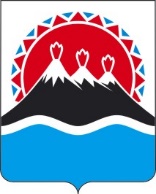 П О С Т А Н О В Л Е Н И ЕПРАВИТЕЛЬСТВА  КАМЧАТСКОГО КРАЯ                   г. Петропавловск-КамчатскийПРАВИТЕЛЬСТВО ПОСТАНОВЛЯЕТ:1. Внести в постановление Правительства Камчатского края от 27.12.2013                         № 634-П «Об установлении расходных обязательств Камчатского края по предоставлению ежемесячной социальной выплаты неработающим пенсионерам, проживающим на территории Корякского округа» изменения, изложив постановляющую часть в следующей редакции:«1. Установить расходные обязательства Камчатского края по                                           предоставлению ежемесячной социальной выплаты неработающим пенсионерам, проживающим на территории Корякского округа.1. Ежемесячная социальная выплата предоставляется неработающим пенсионерам, проживающим по месту жительства в муниципальных образованиях, расположенных на территории Корякского округа, если общая сумма их материального обеспечения, определенная в соответствии с частями 2 и 3 статьи 121 Федерального закона от 17.07.1999 № 178-ФЗ «О государственной социальной помощи», меньше величины расчетного минимума пенсионера (далее – неработающий пенсионер).2. Установить величину расчетного минимума пенсионера для                         определения размера ежемесячной социальной выплаты неработающим пенсионерам в размере 23 394,0 рублей.3.  Размер ежемесячной социальной выплаты определяется как разность между величиной расчетного минимума пенсионера и общей суммой материального обеспечения неработающего пенсионера, определенной в соответствии с частями 2 и 3 статьи 121 Федерального закона от 17.07.1999                    № 178-ФЗ «О государственной социальной помощи».4. Ежемесячная социальная выплата предоставляется за счет средств краевого бюджета, предусмотренных Министерству социального благополучия и семейной политики Камчатского края на эти цели, через Краевое государственное казенное учреждение «Камчатский центр по выплате государственных и социальных пособий».5. Порядок предоставления ежемесячной социальной выплаты                                    утверждается нормативным правовым актом Министерства социального благополучия и семейной политики Камчатского края.6. Настоящее Постановление вступает в силу через 10 дней после дня его официального опубликования.».2. Настоящее постановление вступает в силу через 10 дней после дня его официального опубликования и распространяется на правоотношения, возникающие с 1 января 2022 года. [Дата регистрации]№[Номер документа]О внесении изменений в постановление Правительства Камчатского края от 27.12.2013 № 634-П «Об установлении расходных обязательств              Камчатского края по предоставлению ежемесячной социальной выплаты неработающим пенсионерам, проживающим на территории Корякского округа»Временно исполняющий обязанности Председателя Правительства - Первого вице-губернатора Камчатского края[горизонтальный штамп подписи 1]Е.А. Чекин